Universidade Federal de Juiz de Fora 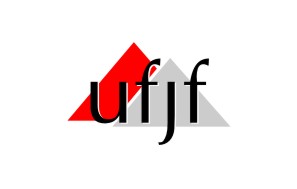 DEPARTAMENTO DE ANATOMIA DO INSTITUTO DE CIÊNCIAS BIOLÓGICAS Prof. a Dr. a Isabele Bringhenti Sarmentoroteiro do SISTEMA ESQUELÉTICOSubstância compactaSubstância esponjosaOsso longoOsso curtoOsso planoOsso irregularOsso pneumáticoOsso sesamoideDiáfiseEpífiseLinha epifisialMetáfiseCavidade medularAcidentes anatômicosDepressõesFossa: região deprimida (ex.: fossa cerebelar no crânio);Sulco: depressão alongada (ex.: sulco do nervo ulnar do úmero).Saliências Cabeça: extremidade articular redonda e grande (ex.: cabeça do fêmur);Côndilo: porção articular elipsóide, porém geralmente ocorre em pares (ex.: côndilos do fêmur);Crista: crista do osso (ex.: crista gali do etmóide e crista ilíaca);Epicôndilo: região onde há uma eminência que se localiza superiormente a um côndilo (ex.: epicôndilo medial do úmero);Espinha: projeção óssea afilada (ex.: espinha ilíaca anterosuperior);Linha: margem óssea suave (ex.: linha pectínea do fêmur);Processo: projeção óssea (ex.: processo estilóide do rádio);Protuberância: região onde há uma projeção do osso (ex.: protuberância occiptal externa);Trocanter: elevação grande e arredondada (ex.: trocanter menor e trocanter maior do fêmur);Tuberosidade ou túber: elevação grande e arredondada (ex.: túber isquiático). Aberturas Fissura: abertura em forma de fenda (ex.: fissuras orbitais superior e inferior);Forame: passagem através do osso (ex.: forame magno no crânio, por onde passa a medula espinhal);Meato: canal ósseo (ex.: meato acústico externo);Esqueleto axialCrânioNeurocrânio Frontal (1)Occipital (1) – forame magnoEsfenóide (1) – fossa hipofisial localizada na sela túrcicaEtmóide (1) – lâmina cribiforme, células etmoidaisParietais (2) Temporais (2) – meato acústico externoObs: Além desses há ainda os ossículos do ouvido – martelo, bigorna e estribo – que deverão ser observados no atlas.Viscerocrânio – Corresponde à face, aloja os órgãos dos sentidos e corresponde ao início dos sistemas digestório e respiratório. Identifique os ossos:Nasais (2)Zigomáticos (2) Maxilas (2) Palatinos (2) Mandíbula (1) Lacrimais (2)Vômer (1)Conchas nasais inferiores (2)Osso hióide Deve ser observado no atlas.TóraxEsterno – manúbrio, corpo, processo xifóideCostelas –7 pares de costelas verdadeiras, 3 pares de costelas falsas e 2 pares de costelas flutuantes. Vértebras Torácicas Coluna vertebralColuna vertebral – 33 ossosVértebras cervicais (7)Vértebras torácicas (12)Vértebras lombares (5)Sacro (4 ou 5 ossos fundidos)Cóccix (3-4 ossos fundidos)Identifique as seguintes características de uma vértebra típica – corpo vertebral, forame vertebral, processo espinhoso, processos transversos e processos articulares superiores.Numa coluna articulada, observe o canal vertebral e os forames intervertebrais.Curvaturas da coluna vertebral Curvaturas primárias:Cifose torácica Cifose sacral Curvaturas secundárias Lordose cervical Lordose lombarRegiões da coluna vertebral Região cervical Região torácica Região lombar Região sacral Região coccígeaEsqueleto apendicularMembro superior	a) Cíngulo do Membro Superior ClavículaEscápula	b) BraçoÚmero – cabeça do úmero	c) AntebraçoRádioUlna – olécrano	d) MãoOssos carpais Ossos metacarpais (I-V)Falanges: proximal, média e distalMembro Inferior	a) Cíngulo do Membro Inferior Osso do quadril – ílio, ísquio e púbis, Sacro	b) Coxa  Fêmur – cabeça e colo do fêmur, face patelar.	c) JoelhoPatela	d) PernaTíbia – côndilos,tuberosidade da tíbia,maléolo medialFíbula	e) PéOssos tarsaisOssos Metatarsais (I-V)Falanges: medial, média e distal